2023 LADIES TEAM PROVINCIAL CHAMPIONSNICKEL DISTRICT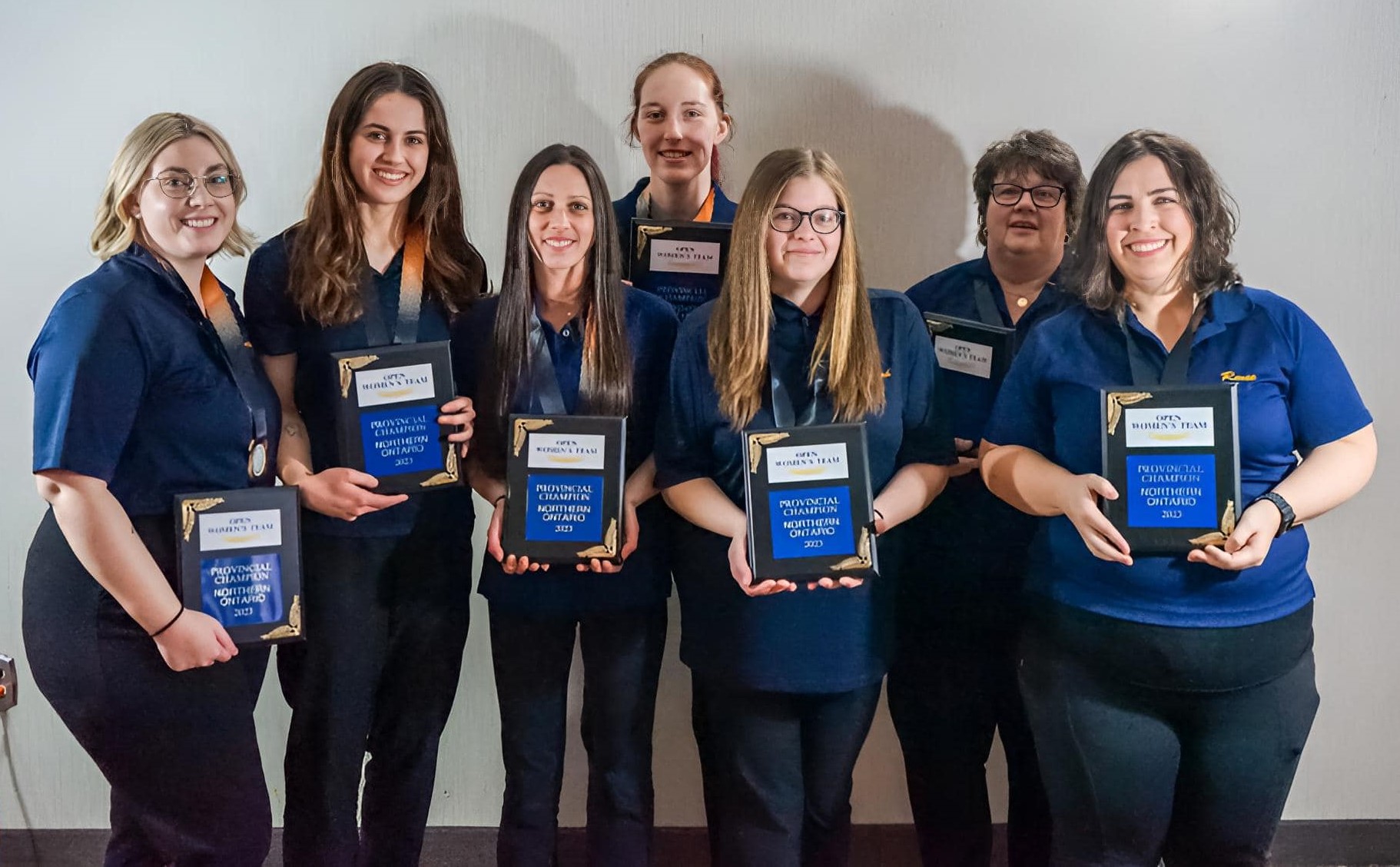 From left-to-right: Brittney Boileau, Isabelle Rodrigue, Melissa Boutin, Tessa Cain, Sarah Pearse, Elaine Laframboise (coach), Renee LaframboiseAt the 2023 C5PBA Nationals in Edmonton, the ladies team finished second overall in the 16-game qualifying round, averaging 233 as a team and finished just one point behind first place Alberta. Unfortunately, the team lost the semi-final to Quebec 8-0 (1214-1031) to take the bronze medal. Renee led the team with a 272.38 average and was named to the all-star team.PREVIOUS LADIES TEAM PROVINCIAL CHAMPIONS* – National All-Star	1 – Replaced by Yvette MacLellan at Nationals		R – National Rookie-Of-The-Year LADIES TEAM – PROVINCIAL RECORD SCORES - INDIVIDUALLADIES TEAM – PROVINCIAL RECORD SCORES – TEAM1979 – NICKEL DISTRICTMailis Latava, Laura Mitchell, Gail Wiseman, Vi Roy, Bea Beaupre, Beverley Rollins, Bill Mitchell (coach)1980 – NICKEL DISTRICTMailis Latava, Germaine Paquette, Gail Wiseman, Norma Cusson, Vi Roy, Laura Mitchell*, Bill Mitchell (coach)1981 – NICKEL DISTRICT – NATIONAL SILVER MEDALLISTSNorma Cusson, Sue Nelsons, Dorothy Malott, Claire Fulin, Mailis Latava, Carole Kolisnek, Bill Mitchell (coach)1982 – THUNDER BAYHazel Eccleston, Mary Nicholls, Ada Becotte, Donna Hryenchuk, Vicki Slater, Judy Vilella, Alex Jacobs (coach)1983 – NICKEL DISTRICTCarole Kolisnek, Kim Tessier, Gail Wiseman, Laura Mitchell, Elfie Kreko, Sue Nelsons, Bill Mitchell (coach)1984 – THUNDER BAYBrenda Hummel, Hazel Eccleston, Pat Maguire, Vicki Slater, Mary Nicholls, Lucille Harris, Frank Massaro (coach)1985 – NICKEL DISTRICTDarlene Krauss, Pete Lalonde, Norma Cusson, Laura Mitchell, Paula Taus, Pauline Lacelle, Bill Mitchell (coach)1986 – THUNDER BAYLois Buckley, Hazel Eccleston, Wendy Burla, Sherri Randle, Vicki Slater, Leila Oja, Frank Massaro (coach)1987 – GATEWAYLise Allaire, Wendy MacKenzie, Linda St. Amand, Diane Desbois, Wannetta Beckett, Tina Lapensee, Reggie Lacroix (coach)1988 – THUNDER BAYHazel Eccleston, Linda Michano, Sherri Randle, Eunice Hill, Lucille Ball, Selena Pelletier, Wayne Lemcke (coach)1989 – NICKEL DISTRICTPaula Taus, Lynn Brosseau, Denise Gross, Betty Burnside, Kathy Gervais, Darlene Krauss, Bill Mitchell (coach)1990 – NICKEL DISTRICTCathy Davidson, Darlene Krauss, Lynn Brosseau, Kim Tessier, Denise Cardinal, Kathy Gervais, Jack Atkinson (coach)1991 – NICKEL DISTRICT – NATIONAL BRONZE MEDALLISTSCathy Davidson, Paula Taus*, Lynn Brosseau, Darlene Krauss, Claudette Gadoury, Kathy Gervais, Graham Squirell (coach)1992 – CAMBRIAN NORTHCathy Davidson, Yvette Schryer, Laura Mitchell, Milly Rothwell, Coco Lariviere, Joanne Kingston, Denise Gross (coach)1993 – SUNSET COUNTRYShelley McGinn, Carol Peterson, Gwen Amorde, Maureen Redsky, Sheila Engel, Shirley Jensson, Toni Bale (coach)1994 – CAMBRIAN NORTHCoco Lariviere, Cathy Davidson, Sara Horner*, Doris Kirkey, Monique L’Heureux, Gisele Venne, Carmen Champagne (coach)1995 – NICKEL DISTRICTSherry Jolette, Jeannine Caya, Sue Lacroix, Cynthia Lalonde, Carole Kolisnek, Lynn Meilleur, Ellen Leblanc (coach)1996 – SUNSET COUNTRYMaureen Desserre, Terry Delaronde, Tammy Fleischhaker, Janet Ellis, Shirley Jensson, Shelley McGinn, Sheila Engel (coach)1997 – CAMBRIAN NORTHCathy Davidson, Doris Kirkey, Yvette Schryer, Chris Godin, Coco Lariviere, Deborah Freeland, Jerome Lesny (coach)1998 – CAMBRIAN NORTHCathy Davidson, Barbra McLachlan*, Sue Paquet, Pamela Lepage, Yvette Schryer, Chris Godin, Gail Wiseman (coach)1999 – CAMBRIAN NORTH – NATIONAL SILVER MEDALLISTSCathy Davidson, Pamela Lepage, Barbra McLachlan*, Doris Kirkey, Denise Blake, Chris Godin, Roger Cardinal (coach)2000 – CAMBRIAN NORTH – NATIONAL GOLD MEDALLISTSBarbra McLachlan*, Yvette MacLellan, Cathy Davidson, Denise Blake, Jennifer Raymond, Doris Kirkey, Coco Lariviere (coach)2001 – CAMBRIAN NORTHBarbra McLachlan*, Doris Kirkey, Pamela Lepage, Cathy Davidson, Yvette MacLellan, Chris Godin, Maurice Raymond (coach)2002 – SUNSET COUNTRYKrystyna Bednarski, Maureen Desserre, Shelley Petsnick, Tammy Woitowicz, Terri Hamilton, Carol Peterson, Terry Delaronde (coach)PREVIOUS LADIES TEAM PROVINCIAL CHAMPIONS2003 – CAMBRIAN NORTHBarbra McLachlan*, Sue Lacroix, Doris Kirkey, Yvette MacLellan, Donna Stevens, Maureen McKay-Horner, Roger Cardinal (coach)2004 – NICKEL DISTRICTLynn Gosselin, Kelly McNamara, Tara Robson, Cindy Lalonde, Shawna Gauthier, Paula McNamara, Barry Gagnon (coach)2005 – CAMBRIAN NORTHYvette MacLellan, Doris Kirkey, Chris Godin, Johanne Roux, Denise Blake, Suzanne Paquet, Jerome Lesny (coach)2006 – NICKEL DISTRICTLynn Gosselin, Tara Robson, Chantal LaframboiseR, Paula McNamara, Kelly McNamara, Maija Holla, Bill Mitchell (coach)2007 – CAMBRIAN NORTHYvette MacLellan, Kim Goedhuis, Chris Godin, Jennifer Raymond, Jeannette Stevenson, Denise Blake, Jerome Lesny (coach)2008 – CAMBRIAN NORTHYvette MacLellan, Tanya Binkley, Kim Goedhuis, Chris Godin, Jeannette Stevenson, Denise Blake, Jerome Lesny (coach)2009 – CAMBRIAN NORTHYvette MacLellan, Shannon Swerdlyk, Kim Goedhuis, Paula McNamara, Doris Kirkey, Chris Godin, Jerome Lesny (coach)2010 – NICKEL DISTRICTRenee Laframboise, Cindy Lalonde, Kelly McNamara, Tara Robson, Tabera Kennedy, Chantal Laframboise, Bill Mitchell (coach)2011 – NICKEL DISTRICTLynn Gosselin, Sarah Umakoshi, Renee Laframboise, Tara Robson, Paula McNamara, Cindy Lalonde, Ziggy Zaldiner (coach)2012 – CAMBRIAN NORTHYvette MacLellan, Doris Kirkey, Kim Goedhuis, Chris Godin, Natalie Godin, Paula McNamara, Maureen McKay-Horner (coach)2013 – CAMBRIAN NORTHYvette MacLellan, Jeannette Gobeil, Chris Godin, Kim Goedhuis, Natalie Godin, Paula McNamara, Lynn Imbeau (coach)2014 – THUNDER BAYSamantha Sitar, Katie Bonnie, Krysten Cripps, Amanda Nichols, Ashley Bjorklund, Kirstynn Taniwa, Brian Bonnie (coach)2015 – CAMBRIAN NORTHYvette MacLellan, Natalie Godin, Chris Godin, Doris Kirkey, Jennifer Daw, Paula McNamara, Maureen McKay-Horner (coach)2016 – THUNDER BAY – NATIONAL BRONZE MEDALLISTSKatie Bonnie, Bailey Lachaine1, Amanda Nichols, Alyssa BonnieR, Sam Sitar, Angela Begin, Brian Bonnie (coach)2017 – THUNDER BAY – NATIONAL GOLD MEDALLISTSKatie Bonnie, Alyssa Bonnie*, Sam Sitar, Devan Hook, Amanda Melanson, Ashley Bjorklund, Doug Glena (coach)2018 – NICKEL DISTRICTRenee Laframboise*, Ashley Tremblay, Shawna Ann Upson, Danica Lefebvre, Cindy Remmerswaal, Romona Stables, Elaine Laframboise (coach)2019 – CAMBRIAN NORTHNatalie Godin, Yvette MacLellan, Tania Philion, Chris Godin, Jennifer McLaughlin, Doris Kirkey, Jerome Lesny (coach)2022 – THUNDER BAY – NATIONAL SILVER MEDALLISTSAmanda Nichols, Sam Sitar*, Katie Bonnie, Michaela Turner, Alyssa Bonnie, Paige Hadley, Brian Bonnie (coach)2023 – NICKEL DISTRICT – NATIONAL BRONZE MEDALLISTSRenee Laframboise*, Isabelle Rodrigue, Sarah Pearse, Tessa Cain, Melissa Boutin, Brittney Boileau, Elaine Laframboise (coach)HIGH SINGLELinda MichanoTHUNDER BAY1995410HIGH FIFTEENJeannette StevensonNORTH OF SUPERIOR20014191HIGH SINGLENICKEL DISTRICT19811442HIGH FIFTEENNICKEL DISTRICT199018372HIGH POINTSTHUNDER BAY201798.5